Rotary Club of Carleton Place  & Mississippi Mills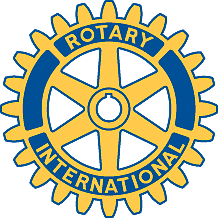    Bulletin: March 1, 2007                MEETING OF FEBRUARY 27President Brenda was welcomed back from her Texas holiday and chaired a meeting of 15 of our 19 members. She presented our newest member Susan Edwards with her new member kit following which Susan was given an “around the table” welcome. Gordon followed up on the previous week’s discussion of compost sales by reporting that net revenues from such sales were $1,720 and $3,200 in ’05 and ’06 respectively and that we will probably need three truck loads this year. He has prepared telephone lists for members to use in late March - early April. He also noted that it was going to be a busy spring with four separate activities underway: compost sales, trail maintenance and bench installation, deck construction for the Community Support Services, and Highway 29 clean-up. He noted that a volunteer was needed to lead the deck construction. David M. showed the type of “sponsored” community compost ad that he had initiated with the EMC (way to go Dave!) and Gordon will provide a compost poster for comment at the next meeting. Debbie announced that she had 23 people signed up for the March 10 bowling night with a start time of 6 pm. Gordon reported that he had received a quotation for the Club’s new banners ($8.95 each for an order of 100) and is waiting for other quotations. At present there is not sufficient funding in the general account for such an order. Allan noted that he was working with Carleton Place high schools to develop a “Career Night” and will keep members informed of progress.In addition to the need for a volunteer to lead the deck construction, members are reminded that we are still seeking someone to chair the Community Service Committee as of July 1 when Marion becomes Vice-President. We also need someone to take responsibility for arranging guest speakers and someone to take charge of our bingo activities. Let’s step up to the plate folks! Remember that four-way test “Is it fair to all concerned?”.CLUB ACTIVITIES:Human Rights Gala, Saturday March 3. Brenda still has a few of our sponsored tickets.Bowling night, March 10. Please arrive at 5:45.Next week’s speaker has had to cancel and will reschedule.